Informacja prasowaŁucja Długoszewska – Abyss and Caress [Otchłań i pieszczota]Nowy podwójny album (CD)20 października 2023Wieloaspektowa twórczość polsko-amerykańskiej kompozytorki Łucji Długoszewskiej (1925-2000) przeżywa renesans. Klangforum Wien nagrało właśnie pierwszy kompleksowy portret dźwiękowy wszechstronnej artystki z wykorzystaniem techniki col legno, wydany jako podwójny album 20 października 2023 roku. Projekt został zrealizowany dzięki wsparciu Instytutu Adama 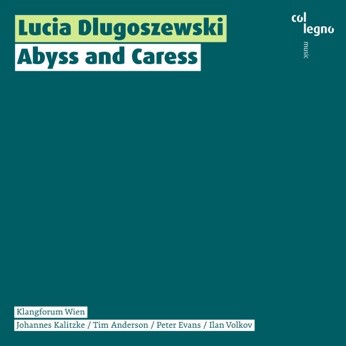 Mickiewicza.Jako członkini Szkoły Nowojorskiej skupionej wokół Johna Cage'a, z którym łączyła ją zmienna relacja między przyjaźnią aotwartą niezgodą, Łucja Długoszewska tworzyła charakterystyczne dzieła, poprzez które wnosiła specyficzne cechy swojej tożsamości do eksperymentalnych tendencji zachodniej muzyki modernistycznej. Była laureatką prestiżowych nagród, a w 1977 roku została pierwszą kobietą, która otrzymała Koussevitzky International Recording Award. Dziś, prawie 25 lat po jej śmierci, kompozytorka, poetka, wynalazczyni instrumentów muzycznych, choreografka i reżyserka teatralna jest przedmiotem ponownego zainteresowania. Kompozycje Długoszewskiej coraz częściej pojawiają się w programach licznych festiwali i repertuarach zespołów i orkiestr.Jako wynalazczyni instrumentów muzycznych oraz dzięki współpracy z Erick Hawkins Dance Company, rozszerzyła sferę muzycznych możliwości. Opracowała subtelny język perkusyjny oparty na zmysłowym kontakcie z instrumentem jako antytezę dla ekspansywnego „patriarchalnego bębnienia”. Poprzez delikatną preparację pudła rezonansowego fortepianu opracowała „fortepian barwowy” z bogatą paletą dźwięków, jak w swoim Opus Magnum Fire Fragile Flight (1973). Zamiast fetyszyzowania abstrakcyjnych struktur czasowych, Długoszewska podkreślała subiektywną intuicję. W ten sposób jej prace zmuszają nas również do ponownego przyjrzenia się kanonizowanemu obrazowi Szkoły Nowojorskiej, aby dostrzec historię bardziej złożoną pod względem etniczności, kultury i tożsamości płciowej.Przedmioty codziennego użytku w choreografiiChociaż nie wiemy o bezpośrednich wpływach lub powiązaniach ze współczesnymi jej Polakami, takimi jak kompozytor Krzysztof Penderecki, znaczenie kulturowe wydają się mieć jej korzenie jako dziecka polskiej rodziny imigrantów, wychowanego w Detroit. Jej eksploracja (inspirowanych buddyzmem) rytuałów dźwiękowych znalazła radykalny wyraz w sposobie, w jaki wykorzystywała przedmioty codziennego użytku do generowania dźwięku, stanowiącym dźwiękowo-kinetyczną sygnaturę w jej muzyce - co z kolei staje się zrozumiałe tylko na tle jej wrażliwości na choreografię i występy sceniczne.Pierwszy kompleksowy portret dźwiękowyZ dorobkiem obejmującym ponad sto kompozycji, Łucja Długoszewska doczekała się tylko jednej monograficznej płyty z utworami kameralnymi i solowymi. Nowy podwójny album od Klangforum Wien stanowi pierwszy kompleksowy portret dźwiękowy kompozytorki, obejmujący jej wczesny oraz dojrzały okres artystyczny, w tym zarówno utwory kameralne, jak i orkiestrowe, kanoniczne arcydzieła i premiery fonograficzne. Wybrane utwory obejmują okres od lat 50. do 90. ubiegłego wieku. Kompozycje takie jak Abyss and Caress (1975), Each Time You Carry Me This Way (1993) i Avanti (1980) zostały nagrane po raz pierwszy.Abyss and Caress - Lista utworówCD 101 Abyss and Caress na trąbkę solo i orkiestrę (1975) 02 Fire Fragile Flight na orkiestrę kameralną (1973)03 Each Time You Carry Me This Way Radical Narrowness Concert, Sekcje 1-6 (1993)CD 201 Openings of the (Eye) Ritual of the Decent (1952) 02 Angels of the Inmost Heaven na kwintet dęty blaszany (1971)03 Disparate Stairway Radical Other na kwartet smyczkowy (1995) 04 Avanti na zespół (1980)Artyści nagrywającyKlangforum Wien / Johannes Kalitzke / Tim Anderson / Peter Evans / Ilan VolkovWydanie: 20 października 2023Wytwórnia: col legnoDostępny we wszystkich większych sklepach płytowych i serwisach streamingowych oraz na klangforum.at/shopPrzy wsparciu Instytutu Adama Mickiewicza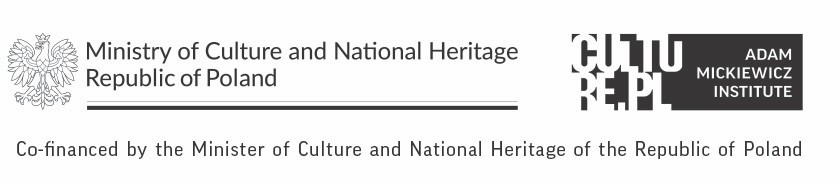 Instytut Adama Mickiewicza (IAM) jest narodową instytucją kultury, której celem jest budowanie trwałego zainteresowania kulturą polską na całym świecie. Instytut współpracuje z partnerami zagranicznymi i inicjuje międzynarodowy dialog kulturalny zgodnie z celami i założeniami polskiej polityki zagranicznej. Instytut zrealizował projekty kulturalne w 70 krajach na 6 kontynentach, w tym w Wielkiej Brytanii, Francji, Izraelu, Niemczech, Turcji, USA, Kanadzie, Australii, Maroku, Ukrainie, Litwie, Łotwie, a także w Chinach, Japonii i Korei. Najwyższą jakość projektów instytutu potwierdzają nagrody na międzynarodowych wystawach i festiwalach. W 2023 roku Pawilon Polski „Poetyka Konieczności” zorganizowany przez IAM otrzymał medal na London Design Biennale.Flagowa marka instytutu - CULTURE.PL - aktualny serwis kulturalny, omawiający najciekawsze wydarzenia i zjawiska związane z polską kulturą, oferuje artykuły i newsy w trzech językach: polskim, angielskim i ukraińskim.IAM jest finansowany przez Ministerstwo Kultury i Dziedzictwa Narodowego Rzeczypospolitej Polskiej.Kontakt dla mediówJohannes GruberE j.gruber@klangforum.at T +43 1 5216711W www.klangforum.atA Diehlgasse 51, 1050 Wien